PHED 1134.083 – Online: Walking/Jogging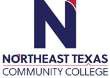 Course Syllabus: Spring, 2024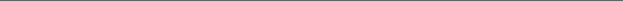 “Northeast Texas Community College exists to provide responsible, exemplary learning opportunities.”Tom Seabourne, Ph.D.Office: F.I.T.Phone: 903 434 8170Email: tseabourne@ntcc.eduThis syllabus serves as the documentation for all online course policies and requirements, assignments, and instructor/student responsibilities. This course is entirely online.Information relative to the delivery of the content contained in this syllabus is subject to change. Should that happen, the student will be notified.Catalog Course Description (include prerequisites): 1 credit hour.Instruction and participation in physical and recreational activities. (Physical Fitness and Sport majors may have the option of eight credits.) This course is designed to prepare the student for a lifetime of cardiovascular fitness. It includes the meaning and use of selected physiological parameters of wellness, individual testing and consultation, and the introduction to suitable cardiovascular fitness and wellness programs. There are no prerequisites for Walking/Jogging.Prerequisites: none Student Learning Outcomes:to explain proper techniques of cardiovascular conditioning;to explain the physiological basis of physical training;to explain the healthful benefits of lifetime fitness training;to demonstrate strength, endurance, and flexibility;to demonstrate the basics of physical conditioning;to demonstrate an appreciation of full body conditioning including cardiovascular involvement;to design a program for lifetime physical development and maintenance.Evaluation/Grading Policy:DAILY ASSIGNMENTS: 40% OF YOUR GRADE WALKING REPORTS: 40% OF YOUR GRADE POST TESTS: : 20% OF YOUR GRADEEach assignment is based upon different point values. The percentage correct will be displayed in the My Grades. The Current Average column reflects the percentage of the work completed correctly.Grading Scale:89.5% to 100%	A79.5% to 89.4%	B69.5% to 79.4%	C59.5% to 69.4%	DBelow 59.4%	FLate Work Policy:The published Due Dates Calendar should be followed in order to complete the work in a timely manner but you may work ahead if you desire. All assignments are accessible on the first day of class. There will be no late penalty applied if you fall behind, but you are strongly encouraged to make up all missed assignments as quickly as possible. To determine your midterm grade, all assignments due by the reporting date, but not submitted will be recorded as a zero. The same is true for the Final Grade. All missed work will receive a zero. About a week before midterm reports and the last day of class, zeros will be recorded giving you an idea of your academic standing in the class.Grades will be returned to the student immediately.The CURRENT AVERAGE posted in the Blackboard course site is a calculated grade that represents your current course grade average based on the work you have turned in. It will not calculate correctly if you have missed assignments that have not been filled in with a zero. Required Instructional Materials:Laptop or desktop computer.Required Textbook(s): Fit and Well by Fahey, 14th ed. Connect Plus with e/book Publisher: McGraw Hill Publishing	ISBN Number: 9780077770372 Optional Instructional Material(s): www.ntcc.edu/live Click on "our videos"Minimum Technology Requirements: • Daily high speed internet access • Microsoft Word • Power point • Portable storage device such as a Jump drive/Thumb drive: Required Computer Literacy Skills::Word Processing skills • Email skills Course Structure and Overview: This is an online class which means all instruction is done online via the learning management system BLACKBOARD. Course Structure and Overview You need to complete the three-question syllabus quiz before you begin the course work. Once you complete the quiz you are considered an official attending member of this course. Anyone that does not complete the syllabus quiz can be dropped for non-attendance. Students are expected to complete all the readings of the required e-book chapters, watch the instructional videos and complete the online chapter activities. You will see that the course is divided into eight weeks in the Blackboard portion. Each week you will be expected to complete certain online assignments for the chapters found in that week's folder. This course requires daily computer and internet access. Online activities:The integrated McGraw-Hill Connect materials consisting of assignments and LearnSmart modules are written to aid you in successfully completing Walking/Jogging. The chapters should be completed in order and in an organized and efficient manner. The activities to be accomplished each week are listed as you move through each chapter. The LearnSmart activities provide you easy access to the ebook as well as providing review questions where you can evaluate your understanding of the concepts presented. Due dates are provided in the course weekly assignment calendar.Daily Assignments:The LearnSmart Activities and the various practice activities and labs found in the Connect class are considered daily assignments. Your daily assignments help you determine your status in each of cardio respiratory endurance and a variety of wellness parameters. The results form the basis for your personal fitness goals from which you develop your personal walking program.Weekly Walking:You are required to walk thirty minutes, three days per week as a minimum to improve your cardiovascular fitness. Please contact the instructor if you have a disability that prevents you from walking, and a different mode of cardiovascular training will be implemented. You will keep track of your workouts on weekly log sheets.Post-Tests:You will complete a Post-test for each chapter. These questions may come from any of your assignments and material in your textbook.Communication:I check emails several times per day, so I will be sure to get back with you within 24-hours, including weekends. If I don’t hear from you, you will receive weekly emails from me assessing your performance in the course. Although my office hours are posted, you can contact me between my face-to-face classes and I will get back to you as soon as possible. Your work is computer-graded so you may move forward at your own pace. Please email, call or come by my office in the FIT if you have any questions or concerns.Institutional/Course Policy:You should expect to spend no less than two to four hours a week in this course. Technical difficulties are no excuse for late assignments. A due date assignment schedule is posted in the START HERE folder in Blackboard the entire semester! Please check it weekly so that you know what is due and do not miss anything. NTCC Academic Honesty/Ethics Statement:NTCC upholds the highest standards of academic integrity. The college expects all students to engage in their academic pursuits in an honest manner that is beyond reproach using their intellect and resources designated as allowable by the course instructor. Students are responsible for addressing questions about allowable resources with the course instructor. Academic dishonesty such as cheating, plagiarism, and collusion is unacceptable and may result in disciplinary action. This course will follow the NTCC Academic Honesty and Academic Ethics policies stated in the Student Handbook.  Refer to the student handbook for more information on these subjects.ADA Statement:It is the policy of NTCC to provide reasonable accommodations for qualified individuals who are students with disabilities. This College will adhere to all applicable federal, state, and local laws, regulations, and guidelines with respect to providing reasonable accommodations as required to afford equal educational opportunity. It is the student’s responsibility to request accommodations. An appointment can be made with the Academic Advisor/Coordinator of Special Populations located in Student Services and can be reached at 903-434-8264. For more information and to obtain a copy of the Request for Accommodations, please refer to the special populations page on the NTCC website.  Family Educational Rights and Privacy Act (FERPA):The Family Educational Rights and Privacy Act (FERPA) is a federal law that protects the privacy of student education records. The law applies to all schools that receive funds under an applicable program of the U.S. Department of Education. FERPA gives parents certain rights with respect to their children’s educational records. These rights transfer to the student when he or she attends a school beyond the high school level. Students to whom the rights have transferred are considered “eligible students.” In essence, a parent has no legal right to obtain information concerning the child’s college records without the written consent of the student. In compliance with FERPA, information classified as “directory information” may be released to the general public without the written consent of the student unless the student makes a request in writing. Directory information is defined as: the student’s name, permanent address and/or local address, telephone listing, dates of attendance, most recent previous education institution attended, other information including major, field of study, degrees, awards received, and participation in officially recognized activities/sports.Tentative Course Timeline (*note* instructor reserves the right to make adjustments to this timeline at any point in the term):EIGHT WEEK SCHEDULE:WEEK 1Check in to PHED 1134.083 on Blackboard.Acknowledge Syllabus Take care of all computer hardware needs.WEEK 2Chapter 2 Principles of physical FitnessAfter reading this chapter, you should be able toDescribe how much physical activity is recommended for developing health and fitness. Identify the components of physical fitness and the way each component affects wellness. Explain the goal and basic principles of physical training. Describe the principles involved in designing a well-rounded exercise program. List the steps for making an exercise program safe, effective, and successful. WEEK 3Chapter 3 – Cardiorespiratory EnduranceAfter reading this chapter, you should be able toDescribe how the body produces the energy it needs for exercise. List the major effects and benefits of cardiorespiratory endurance exercise. Explain how cardiorespiratory endurance is measured and assessed. Describe how frequency, intensity, time (duration), type of exercise, volume, and progression (FITT-VP) affect the development of cardiorespiratory endurance. Explain the best ways to prevent and treat common exercise injuries. WEEK 4Chapter 6 – Body CompositionAfter reading this chapter, you should be able toDefine fat-free mass and body fat, and describe their functions in the body. Explain how body composition affects overall health and wellness. Describe how body mass index, body composition, and body fat distribution are measured and assessed. Explain how to determine recommended body weight and body fat distribution. WEEK 5Chapter 8 – NutritionAfter reading this chapter, you should be able toList the essential nutrients and describe their functions. Describe the U.S. government dietary guidelines and the benefits of following them. Describe guidelines for vegetarians and special population groups. Explain how to use food labels and other consumer tools to make informed choices about foods. Create a personal food plan that will promote wellness. WEEK 6Chapter 9 – Weight ManagementAfter reading this chapter, you should be able toExplain the health risks associated with overweight and obesity. Explain the factors that may contribute to a weight problem. Describe lifestyle factors that contribute to weight gain and loss. Identify and describe the symptoms and health risks of eating disorders. Design a personal plan for successfully managing body weight. WEEK 7Chapter 10 – Stress Management and SleepAfter reading this chapter, you should be able toExplain what stress is and how people react to it. Describe the relationship between stress and disease. List common sources of stress. Describe techniques for preventing and managing stress. Put together a plan for managing the stress in your life. Explain the consequences of disrupted sleep and strategies for improving sleep.  WEEK 8Chapter 11 – Cardiovascular Health and DiabetesAfter reading this chapter, you should be able toDescribe the risk factors associated with cardiovascular disease. Discuss the major forms of cardiovascular disease and how they develop. List the steps you can take to protect yourself against cardiovascular disease. Describe types, risk factors, and prevention strategies for diabetes. IMPORTANT DATES ALL MATERIALS ARE DUE ON OR BEFORE MAY 2ND2024 Spring SemesterOffices Re-open ............................................................................................................. Monday, January 8Faculty In-Service ............................................................ Monday, January 8 – Thursday, January 11Martin Luther King Day............................................................................................. Monday, January 15First Class Day (16-week, 1st 8-week, 1st 5-week sessions) .............................. Tuesday, January 16Late Registration Ends ................................................................................................... Friday, January 19Spring Census (1st 5-week session) ............................................................................ Friday, January 19Spring Census (1st 8-week session) ........................................................................ Tuesday, January 23Spring Census (16-week-session) .................................................................... Wednesday, January 31Last Day to Withdraw with a Grade of “W” (1st 5-week session) .................Thursday, February 8Staff In-Service ......................................................................... Friday, February 16 (8:00 a.m. –12 p.m.)First Class Day (2nd 5-week session)..................................................................... Monday, February 19Spring Census (2nd 5-week session) .................................................................. Thursday, February 22Last Day to Withdraw with a Grade of “W” (1st 8-week session) ................ Tuesday, February 27Deadline for Spring Graduation Application ................................................................ Friday, March 8Spring Break ............................................................................................. Monday – Friday, March 11-15First Class Day (2nd 8-week session).......................................................................... Monday, March 18Final Day to Withdraw with Grade of “W” (16-week session) ........................... Thursday, April 18Last Day to Withdraw with a Grade of “W” (2nd 5-week session) ................. Thursday, March 21Spring Census (2nd 8-week session) ......................................................................... Monday, March 25Approved February 28, 2023Last Day to Withdraw with a Grade of “W” (2nd 8-week session) .................... Thursday, April 25Last Class Day (16-week session) ................................................................................... Thursday, May 2Final Examinations .............................................................................. Friday, May 3 – Thursday, May 9Spring Graduation ........................................................................ 9:00 & 11:00 a.m., Saturday, May 11       APPENDIX A  Log Sheet Calendar Rubric Habit FormingExercise at least 2 times per week FailingYou did not exercise at all this week - failing...F PoorYou exercised 1 time this week for fewer than 30 minutes - poor...D SatisfactoryYou exercised 1 time this week for 30 minutes - satisfactory...C GoodYou exercised twice this week for at least 15-minutes per session - good...B ExcellentYou exercised 2 or more times this week for at least 30-minutes per session. - excellent!...AOffice HoursMondayTuesdayWednesdayThursdayFridayOnlineOffice Hours5:00am-6:30am 12:20pm-1:00pm5:00am-6:30am 12:20pm-1:00pm5:00am-6:30am 12:20pm-1:00pm5:00am-6:30am 12:20pm-1:00pmAny time